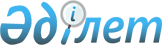 "Мемлекеттік органдарды материалдық-техникалық қамтамасыз етудің заттай нормаларын бекіту туралы" Қазақстан Республикасы Қаржы министрінің 2021 жылғы 1 шiлдедегі № 633 бұйрығына өзгерістер енгізу туралыҚазақстан Республикасы Премьер-Министрінің орынбасары - Қаржы министрінің 2023 жылғы 18 мамырдағы № 520 бұйрығы
      БҰЙЫРАМЫН:
      1. "Мемлекеттік органдарды материалдық-техникалық қамтамасыз етудің заттай нормаларын бекіту туралы" Қазақстан Республикасы Қаржы министрінің 2021 жылғы 1 шiлдедегі № 633 бұйрығына (Нормативтік құқықтық актілерді мемлекеттік тіркеу тізілімінде № 23445 болып тіркелген) мынадай өзгерістер енгізілсін:
      осы бұйрықпен бекітілген Мемлекеттік органдарды материалдық-техникалық қамтамасыз етудің заттай нормаларында:
      1.1.2-реттік номері бойынша:
      "
      "
      жолдары мынадай редакцияда жазылсын:
      "
      ";
      2.1.2-реттік номері бойынша:
      "
      "
      жолдары мынадай редакцияда жазылсын:
      "
      ";
      3.2-реттік номері бойынша:
      "
      "
      жолдары мынадай редакцияда жазылсын:
      "
      ";
      4.3-реттік номері бойынша:
      "
      "
      жолдары мынадай редакцияда жазылсын:
      "
      ";
      осы мемлекеттік органдарды материалдық-техникалық қамтамасыз етудің заттай нормаларында ескертпе мынадай редакцияда жазылсын:
      Ескертпе: * – қажетті көлемнің мұқтаждығына байланысты;
      ** – саны принтердің техникалық сипаттамаларымен анықталады.
      2. Қазақстан Республикасы Қаржы министрлігінің Бюджет заңнамасы департаменті Қазақстан Республикасының заңнамасында белгіленген тәртіппен:
      1) осы бұйрықтың көшірмесін мемлекеттік және орыс тілдерінде Қазақстан Республикасы нормативтік құқықтық актілерінің эталондық бақылау банкіне ресми жариялау және енгізу үшін Қазақстан Республикасы Әділет министрлігінің "Қазақстан Республикасының Заңнама және құқықтық ақпарат институты" шаруашылық жүргізу құқығындағы республикалық мемлекеттік кәсіпорнына жіберілуін;
      2) осы бұйрықтың Қазақстан Республикасы Қаржы министрлігінің интернет-ресурсында орналастырылуын қамтамасыз етсін.
      3. Осы бұйрық алғашқы ресми жарияланған күнінен кейін күнтізбелік он күн өткен соң қолданысқа енгізіледі.
					© 2012. Қазақстан Республикасы Әділет министрлігінің «Қазақстан Республикасының Заңнама және құқықтық ақпарат институты» ШЖҚ РМК
				
1.1.2
Кеңселік техника
моноблок/ноутбук
1
дана
4 жыл
моноблок: диагоналі кемінде 21 дюйм; процессор-кемінде 3.70 GHz, HDD кемінде 1 TB, SSD кемінде 250 GB, ЖЖҚ кемінде 8 GВ, операциялық жүйе, офистік пакет, антивирус.
Ноутбук: диагоналі кемінде 15.6 дюйм; процессор-кемінде 1.8 GHz, SSD кемінде 250 GB, ЖЖҚ кемінде 8 GВ, операциялық жүйе, офистік пакет, антивирус
компьютер
монитор
1
дана
4 жыл
диагоналі кемінде 21 дюйм
өндірістік қажеттілік жағдайында
компьютер
жүйелік блок
1
дана
4 жыл
процессор-кемінде 3,70 GHz, HDD кемінде 1 TB, SSD кемінде 250 GB, ЖЖҚ кемінде 8 GВ
өндірістік қажеттілік жағдайында
компьютер
пернетақта
1
дана
4 жыл
сымды (USB), қазақша/орысша/ағылшынша
өндірістік қажеттілік жағдайында
компьютер
компьютерлік тышқан
1
дана
4 жыл
оптикалық, сымды (USB)
өндірістік қажеттілік жағдайында
ҮҚК
1
дана
4 жыл
5 kv дейін
принтер
1
дана
4 жыл
максимум басып шығару жылдамдығы: кемінде минутына 20 бет
1.1.2
Кеңселік техника
моноблок/ноутбук
1
дана
4 жыл
моноблок: диагоналі кемінде 21 дюйм; процессор-кемінде 3.70 GHz, HDD кемінде 1 TB, SSD кемінде 250 GB, ЖЖҚ кемінде 8 GВ, операциялық жүйе, офистік пакет, антивирус.
Ноутбук: диагоналі кемінде 15.6 дюйм; процессор-кемінде 1.8 GHz, SSD кемінде 250 GB, ЖЖҚ кемінде 8 GВ, операциялық жүйе, офистік пакет, антивирус
компьютер
монитор
1
дана
4 жыл
диагоналі кемінде 21 дюйм
өндірістік қажеттілік жағдайында
компьютер
жүйелік блок
1
дана
4 жыл
процессор-кемінде 3,70 GHz, HDD кемінде 1 TB, SSD кемінде 250 GB, ЖЖҚ кемінде 8 GВ
өндірістік қажеттілік жағдайында
компьютер
пернетақта
1
дана
4 жыл
сымды (USB), қазақша/орысша/ағылшынша
өндірістік қажеттілік жағдайында
компьютер
компьютерлік тышқан
1
дана
4 жыл
оптикалық, сымды (USB)
өндірістік қажеттілік жағдайында
ҮҚК
1
дана
4 жыл
5 kv дейін
принтер
1
дана
4 жыл
максимум басып шығару жылдамдығы: кемінде минутына 20 бет
картридж
**
2.1.2
Кеңселік техника
Компьютер/ноутбук
Компьютер
монитор
1
дана
4 жыл
диагоналі кемінде 21 дюйм
Компьютер/ноутбук
Компьютер
жүйелік блок
1
дана
4 жыл
процессор-кемінде 2.90 GHz, HDD кемінде 500 GB, SSD кемінде 128 GB, ЖЖҚ кемінде 8 GВ, операциялық жүйе, кеңсе пакеті, антивирус қажет болған жағдайда жақсартылған жинакация процессор – кемінде 3.70 GHz, HDD кемінде 1 TB, SSD кемінде 250 GB, ЖЖҚ кемінде 16 GВ операциялық жүйе, офистік пакет, антивирус
Компьютер/ноутбук
Компьютер
пернетақта
1
дана
4 жыл
сымды (USB), қазақша/орысша/ағылшынша
Компьютер/ноутбук
Компьютер
компьютерлік тышқан
1
дана
4 жыл
оптикалық, сымды (USB)
Компьютер/ноутбук
ноутбук
1
дана
дана
4 жыл
монитор: диагоналі кемінде 15.6 дюйм; процессор-кемінде 1.8 GHz, SSD кемінде 250 GB, ЖЖҚ кемінде 8 GВ, операциялық жүйе, офистік пакет, антивирус
ҮҚК
1
дана
дана
4 жыл
5 kv дейін
Принтер
1
дана
дана
4 жыл
макс. басып шығару жылдамдығы: кемінде минутына 20 бет
KVM switch
1
дана
дана
4 жыл
қашықтан басқару түймесі
Екі жүйелік блок бар болған жағдайда
2.1.2
Кеңселік техника
Компьютер/ноутбук
Компьютер
монитор
1
дана
4 жыл
диагоналі кемінде 21 дюйм
Компьютер/ноутбук
Компьютер
жүйелік блок
1
дана
4 жыл
процессор-кемінде 2.90 GHz, HDD кемінде 500 GB, SSD кемінде 128 GB, ЖЖҚ кемінде 8 GВ, операциялық жүйе, кеңсе пакеті, антивирус қажет болған жағдайда жақсартылған жинакация процессор – кемінде 3.70 GHz, HDD кемінде 1 TB, SSD кемінде 250 GB, ЖЖҚ кемінде 16 GВ операциялық жүйе, офистік пакет, антивирус
Компьютер/ноутбук
Компьютер
пернетақта
1
дана
4 жыл
сымды (USB), қазақша/орысша/ағылшынша
Компьютер/ноутбук
Компьютер
компьютерлік тышқан
1
дана
4 жыл
оптикалық, сымды (USB)
Компьютер/ноутбук
ноутбук
1
дана
дана
4 жыл
монитор: диагоналі кемінде 15.6 дюйм; процессор-кемінде 1.8 GHz, SSD кемінде 250 GB, ЖЖҚ кемінде 8 GВ, операциялық жүйе, офистік пакет, антивирус
ҮҚК
1
дана
дана
4 жыл
5 kv дейін
Принтер
1
дана
дана
4 жыл
макс. басып шығару жылдамдығы: кемінде минутына 20 бет
Картридж
**
KVM switch
1
дана
дана
4 жыл
қашықтан басқару түймесі
Екі жүйелік блок бар болған жағдайда
3.2
Кеңселік техника
Компьютер
монитор
1
дана
4 жыл
диагоналі кемінде 21 дюйм
Компьютер
жүйелік блок
1
дана
4 жыл
процессор-кемінде 2.90 GHz, HDD кемінде 500 GB, SSD кемінде 128 GB, ЖЖҚ кемінде 8 GВ, операциялық жүйе, кеңсе пакеті, антивирус қажет болған жағдайда жақсартылған жинакация
процессор – кемінде 3.70 GHz, HDD кемінде 1 TB, SSD кемінде 250 GB, ЖЖҚ кемінде 16 GВ операциялық жүйе, кеңсе пакеті, антивирус
өндірістік қажеттілік болған жағдайда қосымша жинақ ұсынылады
Компьютер
пернетақта
1
дана
4 жыл
сымды (USB), қаз/орыс/ағылш.
Компьютер
компьютерлік тышқан
1
дана
4 жыл
оптикалық, сымды (USB)
ҮҚК
1
дана
4 жыл
5 kv дейін
принтер
1
дана
4 жыл
барынша басып шығару жылдамдығы: кемінде минутына 20 бет
KVM switch
1
дана
4 жыл
қашықтан басқару түймесі
Екі жүйелік блок бар болған жағдайда
3.2
Кеңселік техника
Компьютер
монитор
1
дана
4 жыл
диагоналі кемінде 21 дюйм
Компьютер
жүйелік блок
1
дана
4 жыл
процессор-кемінде 2.90 GHz, HDD кемінде 500 GB, SSD кемінде 128 GB, ЖЖҚ кемінде 8 GВ, операциялық жүйе, кеңсе пакеті, антивирус қажет болған жағдайда жақсартылған жинакация
процессор – кемінде 3.70 GHz, HDD кемінде 1 TB, SSD кемінде 250 GB, ЖЖҚ кемінде 16 GВ операциялық жүйе, кеңсе пакеті, антивирус
өндірістік қажеттілік болған жағдайда қосымша жинақ ұсынылады
Компьютер
пернетақта
1
дана
4 жыл
сымды (USB), қаз/орыс/ағылш.
Компьютер
компьютерлік тышқан
1
дана
4 жыл
оптикалық, сымды (USB)
ҮҚК
1
дана
4 жыл
5 kv дейін
принтер
1
дана
4 жыл
барынша басып шығару жылдамдығы: кемінде минутына 20 бет
картридж
**
KVM switch
1
дана
4 жыл
қашықтан басқару түймесі
Екі жүйелік блок бар болған жағдайда
4.3
Кеңселік техника
компьютер
монитор
1
дана
4 жыл
диагоналі кемінде 21 дюйм
компьютер
жүйелік блок
1
дана
4 жыл
процессор-кемінде 2.90 GHz, HDD кемінде 500 GB, SSD кемінде 128 GB, ЖЖҚ кемінде 8 GВ, операциялық жүйе, кеңсе пакеті, антивирус қажет болған жағдайда жақсартылған жинакация
процессор – кемінде 3.70 GHz, HDD кемінде 1 TB, SSD кемінде 250 GB, ЖЖҚ кемінде 16 GВ операциялық жүйе, кеңсе пакеті, антивирус
өндірістік қажеттілік болған жағдайда қосымша жинақ ұсынылады
компьютер
пернетақта
1
дана
4 жыл
сымды (USB), қазақша/орысша/ағылшын
компьютер
компьютерлік тышқан
1
дана
4 жыл
оптикалық, сымды (USB)
ҮҚК
1
дана
4 жыл
5 kv дейін
КФҚ
100 пайдаланушыға 1 дана
дана
4 жыл
аппараттың функциялары: басып шығару, көшіру, сканерлеу. барынша басып шығару жылд.: кемінде минутына 75 бет (А4), кемінде минутына 37 бет (А3)
КФҚ
10 пайдаланушыға 1 дана
дана
4 жыл
аппараттың функциялары: басып шығару, көшіру, сканерлеу. барынша басып шығару жылд.: кемінде минутына 40 бет
принтер
1
дана
4 жыл
барынша басып шығару жылдамдығы: кемінде минутына 20 бет
өндірістік қажеттілік жағдайында
сканер
50 немесе одан кем пайдаланушыға 1 дана
дана
4 жыл
кемінде минутына 75 бет
өндірістік қажеттілік жағдайында қосымша сканер ұсынылады
KVM switch (қосқыш)
1
дана
4 жыл
қашықтан басқару түймесі
екі жүйелік блок бар болған жағдайда
4.3
Кеңселік техника
компьютер
монитор
1
дана
4 жыл
диагоналі кемінде 21 дюйм
компьютер
жүйелік блок
1
дана
4 жыл
процессор-кемінде 2.90 GHz, HDD кемінде 500 GB, SSD кемінде 128 GB, ЖЖҚ кемінде 8 GВ, операциялық жүйе, кеңсе пакеті, антивирус қажет болған жағдайда жақсартылған жинакация
процессор – кемінде 3.70 GHz, HDD кемінде 1 TB, SSD кемінде 250 GB, ЖЖҚ кемінде 16 GВ операциялық жүйе, кеңсе пакеті, антивирус
өндірістік қажеттілік болған жағдайда қосымша жинақ ұсынылады
компьютер
пернетақта
1
дана
4 жыл
сымды (USB), қазақша/орысша/ағылшын
компьютер
компьютерлік тышқан
1
дана
4 жыл
оптикалық, сымды (USB)
ҮҚК
1
дана
4 жыл
5 kv дейін
КФҚ
100 пайдаланушыға 1 дана
дана
4 жыл
аппараттың функциялары: басып шығару, көшіру, сканерлеу. барынша басып шығару жылд.: кемінде минутына 75 бет (А4), кемінде минутына 37 бет (А3)
КФҚ
10 пайдаланушыға 1 дана
дана
4 жыл
аппараттың функциялары: басып шығару, көшіру, сканерлеу. барынша басып шығару жылд.: кемінде минутына 40 бет
принтер
1
дана
4 жыл
барынша басып шығару жылдамдығы: кемінде минутына 20 бет
өндірістік қажеттілік жағдайында
картридж
**
сканер
50 немесе одан кем пайдаланушыға 1 дана
дана
4 жыл
кемінде минутына 75 бет
өндірістік қажеттілік жағдайында қосымша сканер ұсынылады
KVM switch (қосқыш)
1
дана
4 жыл
қашықтан басқару түймесі
екі жүйелік блок бар болған жағдайда
      Қазақстан РеспубликасыПремьер-Министрінің орынбасары – Қаржы министрі

Е. Жамаубаев
